ДО ЗАИНТЕРЕСОВАНИТЕ ЛИЦА ПО ПРОЦЕДУРАТА ЗА ВЪЗЛАГАНЕ НА ОБЩЕСТВЕНАТА ПОРЪЧКАС Ъ О Б Щ Е Н И ЕУВАЖАЕМИ ДАМИ И ГОСПОДА,На основание чл. 69а, ал. 3 от Закона за обществени поръчки /отм./, Ви уведомявам, че отварянето и оповестяването на ценовите оферти за участие в открита процедура за възлагане на обществена поръчка с предмет: „Осигуряване на билети за превоз по въздух на пътници и багаж с авиопревозвач при пътувания в страната и в чужбина и извършване на застраховки и хотелски резервации, за нуждите на Прокуратурата на Република България “, открита с Решение № ОПИ-528/08.04.2016 г. за откриване на  процедура за възлагане на обществена поръчка, ще се извърши на 26.08.2016 г. в 10:00 ч., в гр. София, сградата на пл. „Света Неделя“ № 1, ет. 4.НИНА ИЛКОВСКА  /П//Резервен член на комисията, на мястото на Председателя на Комисия, назначена със Заповед № РД-09-74/31.05.2016 г. на г-жа Малина Александрова – директор на дирекция „Публична комуникация“ при Администрация на главния прокурор /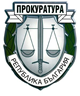 ПРОКУРАТУРА НА РЕПУБЛИКА БЪЛГАРИЯ       АДМИНИСТРАЦИЯ НА ГЛАВНИЯ ПРОКУРОР